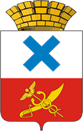 Администрация Городского округа «город Ирбит»Свердловской областиПОСТАНОВЛЕНИЕот  12   марта 2021 года №  347-ПАг. ИрбитО создании комиссии по регулированию рекламной деятельности администрации Городского округа «город Ирбит» Свердловской областиВ соответствии с Федеральным законом от 13 марта 2006 года № 38-ФЗ           «О рекламе», Федеральным законом Российской Федерации от 6 октября 2003 года   № 131-ФЗ «Об общих принципах организации местного самоуправления                            в Российской Федерации», решением Думы Муниципального образования город Ирбит от 27.02.2014 № 185 «Об утверждении положения о распространении наружной рекламы на территории Муниципального образования город Ирбит», руководствуясь статьей 30 Устава Городского округа «город Ирбит» Свердловской области, администрация Городского округа «город Ирбит» Свердловской областиПОСТАНОВЛЯЕТ: 1. Создать комиссию по регулированию рекламной деятельности                              администрации Городского округа «город Ирбит» Свердловской области. 2. Утвердить состав  комиссии по регулированию рекламной деятельности                                 администрации Городского округа «город Ирбит» Свердловской области (прилагается).3. Признать утратившим силу постановление администрации Муниципального образования город Ирбит от 30 декабря 2015 года № 2379 «Об утверждении состава комиссии по регулированию рекламной деятельности при администрации Муниципального образования город Ирбит».4. Контроль за исполнением настоящего постановления возложить                       на заместителя главы администрации Городского округа «город Ирбит» Свердловской области  Н.В. Волкову. 5. Настоящее постановление разместить на официальном сайте администрации Городского округа «город Ирбит» Свердловской области (www.moitbit.ru).Глава Городского округа«город Ирбит» Свердловской области                                                                Н.В. ЮдинУТВЕРЖДЕНпостановлением главыГородского округа «город Ирбит» Свердловской области От 12.03.2021 № 347-ПА«О создании комиссии                                                                                                                   по регулированию                                                                         рекламной деятельности администрации Городского округа «город Ирбит» Свердловской области»СОСТАВкомиссии по регулированию рекламной деятельности администрации Городского округа «город Ирбит» Свердловской областиПредседатель комиссии – Волкова Надежда Владимировна, заместитель главы администрации Городского округа «город Ирбит» Свердловской области.	Секретарь комиссии – Анисимова Екатерина Владимировна, специалист                           по договорной работе муниципального казенного учреждения Муниципального образования город Ирбит «Служба заказчика - застройщика» Свердловской области.	Члены комиссии:Заложук Марина Александровна, начальник отдела архитектуры                                   и градостроительства администрации Городского округа «город Ирбит» Свердловской области; Коростелева Светлана Владиславовна, начальник отдела городского хозяйства администрации Городского округа «город Ирбит» Свердловской области;Лобанова Ольга Анатольевна, начальник отдела имущественных                                   и земельных отношений администрации Городского округа «город Ирбит» Свердловской области;Представитель Межмуниципального отдела Министерства внутренних дел Российской Федерации «Ирбитский» (по согласованию);Фалько Маргарита Ивановна, ведущий специалист отдела архитектуры                   и градостроительства администрации Городского округа «город Ирбит» Свердловской области.